Opis przedmiotu oraz wielkości lub zakresy zamówieniaOgólny opis przedmiotu zamówieniaPrzedmiot zamówienia: Przedmiotem zamówienia jest budowa chodnika w ulicy Henryka III w Siechnicach, gmina Siechnice, powiat wrocławski, województwo dolnośląskie. Podstawowe parametry chodnika, długość ok. 430,0 m i szerokość 2,0mLokalizacja: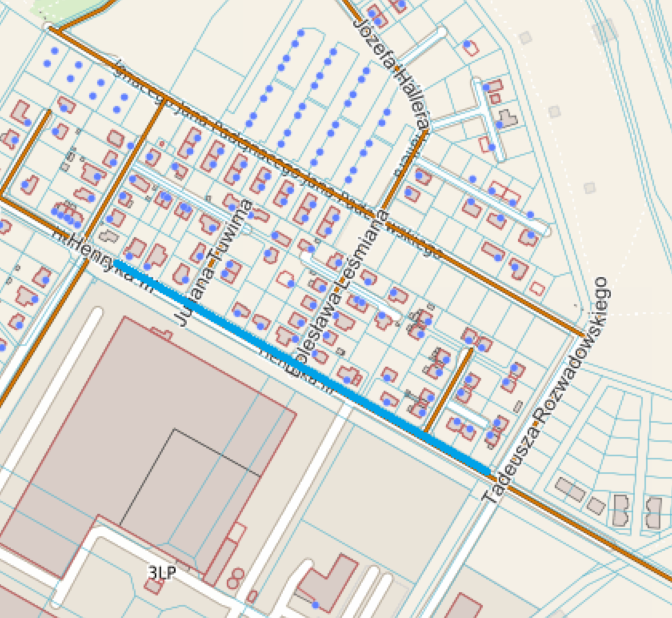 Opis stanu istniejącego:Obszar przewidziany pod całą inwestycję zlokalizowany jest na terenie Gminy Siechnice w mieście Siechnice, powiat wrocławski. Obszar inwestycji stanowi w pas drogowy ulicy Henryka III (droga gminna). Pod realizację inwestycji przeznaczono działki nr 585/4, 542/61, 574/1, 543/6, 542/166, 542/168, 542/170 AM-1, Obręb Siechnice. Budowa chodnika w ulicy Henryka III jest kolejnym etapem rozbudowy przedmiotowej drogi. Jest to kontynuacja robót rozpoczętych w roku 2015. W poprzednich latach wykonano kompleksową budowę drogi na odcinku od skrzyżowania z ulicą marsz. Józefa Piłsudskiego do skrzyżowania z ulicą Henryka Sienkiewicza (w tym jezdnię, chodnik, ścieżkę pieszo-rowerową, kanalizację deszczową, kanał teletechniczny, oświetlenie uliczne), wykonano również oświetlenie uliczne oraz zostały nasadzone drzewa na odcinku od skrzyżowania z ulicą Henryka Sienkiewicza do skrzyżowania z ulicą Gen. Tadeusza Rozwadowskiego. W pasie drogowym oraz jego bezpośrednim sąsiedztwie zlokalizowane jest następujące uzbrojenie terenu: - sieci wodociągowe, - sieci elektroenergetyczne podziemne, - sieć oświetlenia ulicznego,- sieci ciepłownicze- sieci gazowe- kanalizacja sanitarna,- odcinek kanalizacji deszczowej.Aktualnie prowadzone są prace polegające na budowie kanalizacji deszczowej w ulicy Henryka III na odcinku od skrzyżowania z ulicą Henryka Sienkiewicza (od istniejącej studni nr S4.5) do skrzyżowania z ulicą Gen. Tadeusza Rozwadowskiego. (do projektowanej studni nr S16). Termin zakończenia budowy kanalizacji deszczowej planowany jest do 31 sierpnia 2023 r. Szczegółowy opis przedmiotu zamówienia:Szczegółowe wymagania w zakresie prowadzonych robót:Wszystkie prace należy prowadzić na podstawie niniejszego opisu przedmiotu zamówienia oraz SWZ i załączników do niego, w szczególności w oparciu o dokumentację projektową opracowaną przez DFE EKORAJ Sp. z o. o. z siedzibą we Wrocławiu przy ulicy J. E. Purkyniego 1:Projekt budowlany stanowiący załącznik do decyzji nr 444/2014r. z dnia 21 lipca 2014r.Decyzja ZRID Starosty Powiatu Wrocławskiego Nr 444/2014r. z dnia 21 lipca 2014r.Projekt budowlany zamienny stanowiący załącznik do decyzji nr 863/2016 z dnia 18 września 2017 r.Ostateczna decyzja ZRID Starosty Powiatu Wrocławskiego Nr 863/2016 z dnia 18 września 2017 r. Dokumentacja projektowa zamienna opracowana przez NOVA – PROJEKT z siedzibą we Wrocławiu przy ulicy Parkowej 25/70 b:projekt budowalny zamienny i zamienna decyzja ZRID nr 138/2023,zamienny projekt wykonawczy branży drogowej,STWIORB,projekt czasowej organizacji ruchu wraz z zatwierdzeniem,projekt docelowej organizacji ruchu wraz z zatwierdzeniem,uzgodnienia i decyzje,opinia PGW WP nr WR.5.A.434.80.2022.MR z dnia 15.09.2022 r. opinia Burmistrza Siechnic nr WI.7013.27.2022.SF z dnia 19.09.2022 r. opinia PGW WP nr WR.RPP.430.99.2022.kb z dnia 23.09.2022 r. opinia WUOZ nr WZN.5183.1702.2022.WW z dnia 27.09.2022 r.opinia Zarządu Województwa Dolnośląskiego nr IRT.ZPP.550.133.2022 z dnia 28.11.2022 r.ZUDP nr SP-GN.6630.394.2022 z dnia 15.07.2022 r.przedmiar (UWAGA: PRZEDMIAR MA CHARAKTER POMOCNICZY I NIE STANOWI OPISU PRZEDMIOTU ZAMÓWIENIA).Przedmiotowe zadanie nie obejmuje wykonania ścieżki rowerowej, zatoki oraz jezdni. UWAGA!Wytyczne dla Wariantu I i Wariantu II:Zamawiający dopuszcza możliwość składania ofert dla wariantowego wykonania zadania:1. 	Wariant I – wariant w wersji podstawowej tj. wykonanie nawierzchni chodnika z kostki betonowej- wykonanie zadania dla rozwiązań przyjętych w projekcie budowlanym opracowanym i udostępnionym przez Zamawiającego.2. 	Wariant II – Zamawiający dopuszcza zmianę przy realizacji zadania w zakresie przyjętej konstrukcji chodnika z nawierzchni z betonu asfaltowego według warstw jak poniżej: - warstwa ścieralna AC8S, gr. 4 cm- podbudowa z kruszywa łamanego o frakcji 0/31,5 mm, gr. 15 cm- grunt stabilizowany cementowy Rm =1,5- 2,5 MPa, gr. 20 cm  W przypadku Wariantu II Wykonawca ma obowiązek sporządzić projekt wykonawczy zmian wykonany przez projektanta posiadającego odpowiednie uprawnienia oraz uzyskać adnotacje projektanta o zmianach w dokumentacji jako nieistotnych.Sposób zagospodarowania odpadów:Wszystkie materiały nienadające się do ponownego wbudowania oraz pozostałe odpady, w tym urobek, Wykonawca zutylizuje na swój koszt. Wskazanie miejsca 
i odległości wywozu urobku spoczywają na Wykonawcy. Wykonawca, jako wytwórca odpadów w rozumieniu art. 3 ust. 1 pkt. 32 ustawy o odpadach z dnia 14.12.2012 r., (Dz. U. 2013 poz. 21 ze zm.) ma obowiązek zagospodarowania odpadów powstałych podczas realizacji zamówienia zgodnie z wyżej wymienioną ustawą, ustawą z dnia 27.04.2001 r. Prawo Ochrony Środowiska (tj. z 2013 r. Dz. U. poz. 1232 z późń.zm.), ustawą z dnia 13 września 1996 r. o utrzymaniu czystości i porządku w gminach (tj. Dz. U. z 2013 r., poz. 1399 ze zm.). Magazynowanie odpadów powstających podczas realizacji zamierzenia budowlanego może odbywać się jedynie na terenie, do którego ich wytwórca ma tytuł prawny, zgodnie z art. 25 ustawy z dnia 14.12.2012 r. o odpadach (Dz. U. z 2013 r. Nr 21). W cenie ryczałtowej Wykonawca ma obowiązek uwzględnić miejsce, odległość, koszt wywozu, składowania i utylizacji odpadów.Warunki prowadzenia i realizacji prac:budowa chodnika na odcinku ok 430,0 m i szerokości 2,0 m od skrzyżowania z ulicą Henryka Sienkiewicza do skrzyżowania z ulicą Gen. Tadeusza Rozwadowskiego, wykonanie zjazdów do posesji prywatnych, odtworzenie konstrukcji i nawierzchni jezdni przy wykonywaniu robót związanych z budową chodnika. Uszkodzoną konstrukcję jezdni należy odbudować na szerokości 0,5 m zgodnie z poniższym: - warstwa ścieralna AC 11 S 50/70, gr. 4 cm,- warstwa wiążąca z AC 16 W50/70, gr. 5 cm,- Podbudowa z kruszywa łamanego 0/31,5 o ciągłym uziarnieniu, gr. 20 cm,- piasek stabilizowany cementem o RM 1,5-2,5 MPa, gr. 15 cm.W miejscu łączenia z istniejącą nawierzchnią asfaltową, należy sfrezować na szerokość 0,5 m warstwę ścieralną, położyć siatkę zapobiegającą spękaniom (o szerokości 1,0 m i wytrzymałości na rozciąganie 50 kN/m), a następnie ułożyć nową warstwę ścieralną,uszczelnienie krawędzi ścieku przy połączeniu z istniejącą jezdnią oraz wpustami poprzez ułożenie taśmy bitumicznej oraz powierzchniowe uszczelnienie zalewową masą bitumiczną,wykonanie dojść do posesji oraz dojść do wnęk śmietnikowych,wykonanie robót rozbiórkowych przy ulicy Marii Konopnickiej związanych z rozbiórką istniejącego chodnika,dowiązanie chodnika do istniejącego włączenia w ulicy Marii Konopnickiej,wykonanie włączeń chodnika do ulicy Juliana Tuwima oraz w ulicy Bolesława Leśmiana, wykonanie zjazdów z nawierzchni asfaltowej do ulicy Juliana Tuwima oraz ulicy Bolesława Leśmiana,regulacja wysokościowa, włazów, zasuw i studni,	zabezpieczenie drzew znajdujących się obrębie prowadzonych robót budowlanych obłożenie pni deskami drewnianymi i obowiązanie drutem stalowym,w przypadku odsłonięcia bryły korzeniowej istniejących drzew korzenie muszą być nawadniane w czasie pracy,wycinka drzew i krzewów kolidujących z budową chodnika i usunięcie innych elementów kolidujących z inwestycją.Tymczasowa organizacja ruchu:Wyniesienie tymczasowej organizacji ruchu wraz z zawiadomieniem organu zarządzającego ruchem, zarządu drogi i właściwego komendanta Policji o terminie jej wprowadzenia co najmniej 7 dni przed dniem wprowadzenia organizacji ruchu.Powiadomienie mieszkańców:Powiadomienie mieszkańców oraz firmy zlokalizowane przy ulicy Henryka III oraz ulicy Juliana Tuwima, ulicy Bolesława Leśmiana i ulicy Marii Konopnickiej oraz służby komunalne (Związek Międzygminny Ślęza-Oława z siedzibą w Świętej Katarzynie) o rozpoczęciu robót budowlanych co najmniej na 1 tydzień czasu przed fizycznym rozpoczęciem robót. Powiadomienie mieszkańców należy dokonać poprzez wrzucenie do skrzynek na listy stosownych ogłoszeń oraz rozwieszenie ich na tablicach informacyjnych i innych do tego przystosowanych miejscach w widoczny sposób. Wykonawca zobowiązany jest dostarczyć Zamawiającemu potwierdzenie poinformowania ww. instytucji i mieszkańców. Powiadomienie instytucji przed rozpoczęciem robót:Na 7 dni przed rozpoczęciem robót budowlanych powiadomienie wszystkich instytucji używających i obsługujących urządzenia oraz instalacje podziemne                          i naziemne, zgodnie z wydanymi przez te instytucje warunkami oraz uzgodnieniami oraz w celu ewentualnego wykonania przez te instytucje niezbędnych adaptacji                       i innych koniecznych robót w obrębie placu budowy, które są konieczne                                    i wymagane ze względu na charakter robót budowlanych stanowiących przedmiot niniejszej umowy. Wykonawca ułatwi przeprowadzenie wymienionych robót                            i będzie ściśle współpracować z tymi instytucjami.Powiadomienie instytucji po zakończeniu robót:Dokonać odbiorów przez jednostki, organy i podmioty specjalistyczne (np. Państwową Inspekcję Sanitarną, Państwową Straż Pożarną, Państwową Inspekcję Pracy, Inspekcję Ochrony Środowiska, właścicieli sieci uzbrojenia podziemnego). Docelowa organizacja ruchu:Wyniesienie docelowej organizacji ruchu wraz z zawiadomieniem organu zarządzającego ruchem, zarządu drogi i właściwego komendanta Policji o terminie jej wprowadzenia co najmniej 7 dni przed dniem wprowadzenia organizacji ruchuObsługa geodezyjna:Zapewnienie obsługi geodezyjnej nad prowadzonymi robotami budowlanymiZasilanie placu budowy:Zasilanie placu budowy w wodę i energię leży w gestii Wykonawcy – sposób rozwiązania i koszt wg własnych kalkulacji.Uporządkowanie terenu:Po zakończeniu robót budowlanych uporządkowanie terenu robót i użytkowanych przez Wykonawcę terenów przyległych.Dostęp do posesji:Wykonawca ma bezwzględny obowiązek tak zorganizować prace aby po zakończonych robotach, każdego dnia umożliwić dojazd do posesji zlokalizowanych wzdłuż ulicy Henryka III dla służb,                                            w szczególności służb komunalnych oraz pojazdów uprzywilejowanych, w szczególności pogotowia ratunkowego, straży pożarnej, policji. Wykonawca ma bezwzględny obowiązek tak zorganizować prace aby zapewnić stały i ciągły dostęp do Mieszkańców posesji  zlokalizowanych przy ulicy Juliana Tuwima, ulicy Bolesława Leśmiana i ulicy Marii Konopnickiej Wykonawca ma bezwzględny obowiązek zapewnienia stałego                     i ciągłego ruchu pieszego i umożliwienia dojścia dla Mieszkańców posesji zlokalizowanych przy ulicy Henryka III. Dojście do posesji powinno zostać wykonane i utrzymywane przez Wykonawcę przez cały czas realizacji umowy. Dojście powinno być wykonane                        w sposób bezpieczny, jak utwardzone pobocze, wolne od przeszkód.  O każdej przerwie/utrudnieniu w dostępie do posesji Wykonawca powinien uprzedzić Mieszkańców i służby przynajmniej z jednodniowym wyprzedzeniem.       Etapowanie prac:W celu zapewnienia stałego i ciągłego dostępu do posesji,                     o którym mowa w pkt. 2.12, Wykonawca ma bezwzględny obowiązek w planie organizacji budowy uwzględnić niżej wymienione etapowanie:Etap 1: od ul. Henryka III nr 29a do skrzyżowania z ulicą Juliana Tuwima,Etap 2: od skrzyżowania z ulicą Juliana Tuwima do skrzyżowania z ulicą Bolesława Leśmiana,Etap 3 od skrzyżowania z ulicą Bolesława Leśmiana do skrzyżowania z ulicą Marii Konopnickiej, Etap 4 od skrzyżowania z ulicą Marii Konopnickiej do skrzyżowania z ulicą gen. Tadeusza Rozwadowskiego. W harmonogramie, o którym mowa w Paragrafie 2 ust. 4 pkt 1 umowy Wykonawca ma obowiązek uwzględnić etapowanie,                      o którym mowa w pkt. 2.13.1.Likwidacja placu budowy i zaplecza:Likwidacja placu budowy i zaplecza własnego Wykonawcy bezzwłocznie po zakończeniu pracy lecz nie później niż w terminie do 7 dni roboczych od daty dokonania odbioru końcowego.Dokumentacja powykonawczaWykonanie dokumentacji powykonawczej wraz z powykonawczą inwentaryzacją geodezyjną – zgodnie z procedurą WI stanowiącą załącznik do SWZ – w wersji papierowej w 2 egzemplarzach i elektronicznej PDF 2 egz. Wersji elektronicznej na płycie CD/DVD).Sposób realizacji robót:Roboty należy wykonywać zgodnie z wiedzą techniczną obowiązującymi przepisami, normami oraz na ustalonych                               w niniejszym opisie przedmiotu zamówienia warunkach.Roboty budowlane stanowią kontynuację prac opisanych w dziennikach budów:.- dziennik budowy nr 1163/2015 (tom 1) z dnia 18.06.2015 r.- dziennik budowy nr 126/2017 (tom 2) z dnia 24.01.2017 r.- dziennik budowy nr 2344/2017 (tom 3) z dnia 28.08.2017 r.- dziennik budowy nr 1222/2020 (tom 3) z dnia 05.05.2020 r.Jeżeli w dokumentacji projektowej lub technicznej powołane są konkretne normy i przepisy, które spełniać mają materiały, sprzęt                     i inne towary oraz wykonane i zadane roboty, będą obowiązywać postanowienia najnowszego wydania lub poprawionego wydania powołanych norm i przepisów.Wykonawca jest zobowiązany do powierzenia funkcji kierownika budowy oraz kierowników robót i majstrów osobom wykazanym                     w ofercie przetargowej. W terminie 10 dni licząc od dnia podpisania umowy Wykonawca przekaże Zamawiającemu oświadczenie kierownika budowy, kierowników robót oraz majstrów o przyjęciu obowiązków.Wykonawca w terminie 3 dni od podpisania umowy przekaże Zamawiającemu dane osoby, do udzielenia upoważnienia. Przed rozpoczęciem robót, Wykonawca z upoważnienia Zamawiającego zgłosi w PINB rozpoczęcie robót budowlanych.W przypadku konieczności zmiany kierownika budowy lub kierownika robót bądź majstra zobowiązany jest do uzyskania pisemnej zgody Zamawiającego. W tym celu Wykonawca przedłoży Zamawiającemu pisemne uzasadnienie wraz z: oświadczeniem o przyjęciu obowiązków kierownika budowy lub robót, decyzją o nadaniu uprawnień,zaświadczeniem o przynależności do Izby Inżynierów Budownictwa,oświadczeniem kierownika budowy lub robót potwierdzonym przez przedstawiciela Wykonawcy          o spełnieniu warunków w postępowaniu dla osoby pełniącej tą funkcję. Wymagania dotyczące materiałów:Materiały zastosowane przez Wykonawcę przy wykonaniu robót muszą być nowe   i nieużywane, odpowiadać wymaganiom norm i przepisów wymienionych                    w Specyfikacji Technicznej Wykonania i Odbioru Robót Budowlanych, posiadać wymagane polskimi przepisami atesty i certyfikaty, w tym również świadectwa dopuszczenia do obrotu oraz certyfikaty bezpieczeństwa.Zatrudniani pracownicy:Wszyscy pracownicy fizyczni i operatorzy sprzętu, którzy będą pracowali przy realizacji przedmiotowego zamierzenia budowlanego muszą być zatrudnieni na podstawie umowy o pracę. DostępnośćWykonawca zobowiązany jest do zapewnienia dostępności architektonicznej, cyfrowej oraz informacyjno-komunikacyjnej osobom ze szczególnymi potrzebami z uwzględnieniem minimalnych wymagań, o których mowa w art. 6 ustawy z dnia 19 lipca 2019 r. o zapewnianiu dostępności osobom ze szczególnymi potrzebami. Zapewnienie dostępności osobom ze szczególnymi potrzebami następuje,                   o ile jest to możliwe, z uwzględnieniem uniwersalnego projektowania oraz jest adekwatne do zakresu zadania.GwarancjaZamawiający oczekuje 60-miesięcznej gwarancji na wykonany zakres prac. UWAGA:Zakres przedmiotowego zamówienia nie obejmuje prac do wykonania na odcinku drogi krajowej, tj.: przejścia dla pieszych, doświetlenia przejścia dla pieszych oraz elementów tymczasowej i docelowej organizacji ruchu w rejonie tego przejścia.                                     Opracowała:                                   ……………………………..                                              data i podpis	